Ciencias Sociales. Grado 2. Guía N°:10.EL RELIEVE.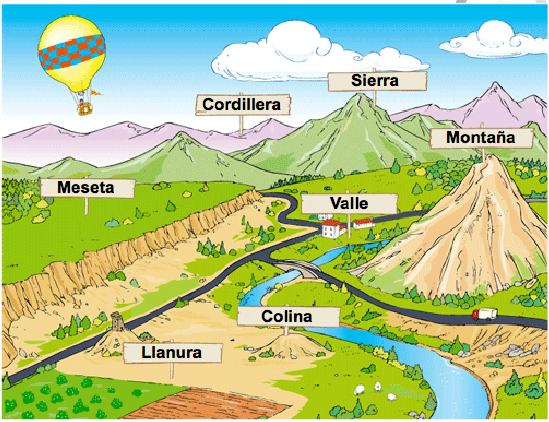 https://4.bp.blogspot.com/--FX03qvYGLE/Uw5LLsK4voI/AAAAAAAAAEA/Q2GEHG4VrhM/s1600/relieve.pngEstándar: Reconoce las características físicas de las principales formas del paisaje.DBA: Comprende el paisaje y las acciones humanas que se realizan en el espacio geográfico y los cambios que se dan allí. INDICADORES DE DESEMPEÑO:Conceptual: Identifico las formas del relieve del municipio. Procedimental: Establezco relaciones entre el estado actual del paisaje y las actividades económicas del hombre.Actitudinal: reconozco la importancia que tiene de cuidar y valorar las diferentes formas del relieve.ACTIVIDAD BÁSICA.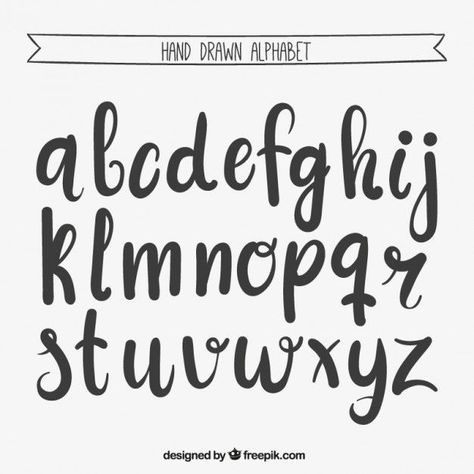 TRABAJO INDIVIDUAL. 	Observo y analizo la siguiente sopa de letras.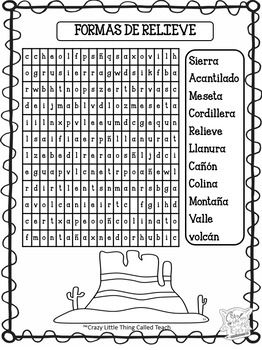 TRABAJO FAMILIAR.En ella encuentro los nombres de la formas de relieve, resalto con color las palabras encontradas, las escribo en el cuaderno de ciencias sociales y  hago uso del diccionario para buscar el significado de aquellas que desconozco.Leo en voz alta a mi familia para mejorar las habilidades lectoras.  CUENTO PEDAGÓGICO. TRABAJO FAMILIA.Pido a mi   familia que me acompañe en la lectura e interpretación de las siguientes imágenes. 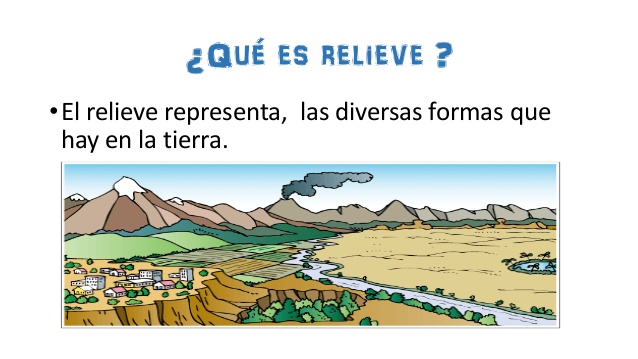 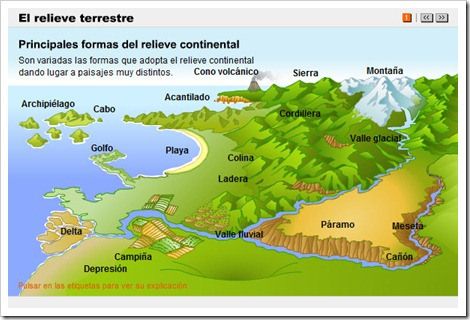 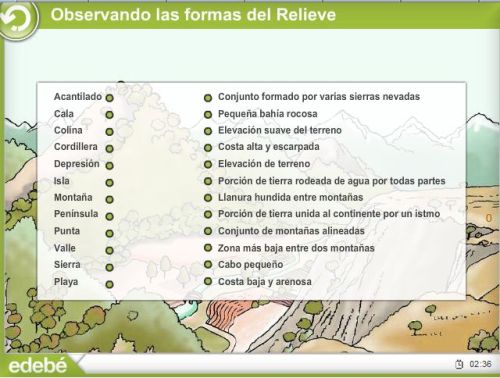 ACTIVIDAD PRÁCTICA. TRABAJO INDIVIDUAL.Con base a la lectura realizada anteriormente desarrollo la siguiente actividad :Identifico las diferentes formas de relieve terrestre y escribo el nombre en cada uno de los recuadros.Pinto con dos colores los elementos naturales del paisaje y los elementos creados por las personas.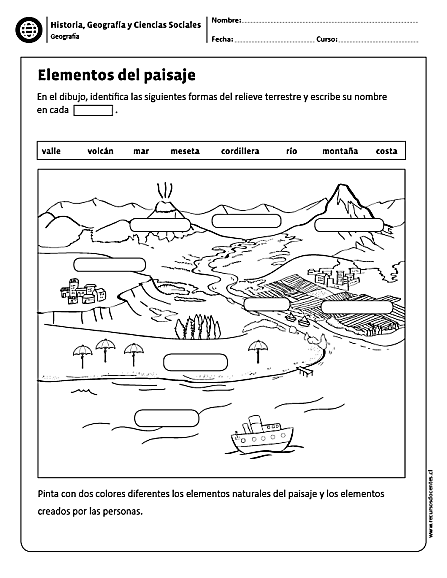 ACTIVIDAD DE  APLICACIÓN.TRABAJO FAMILIAR.En compañía de mi familia analizo el lugar en el que vivo y defino que tipo de relieve es. Menciono de qué forma el paisaje ha sido modificado por las actividades del ser humano y de qué forma podemos cuidarlo.Escribo en el cuaderno de ciencias sociales las conclusiones y las comparto con mi maestra cuando este de regreso a clases.   REFERENCIAShttps://i.pinimg.com/originals/71/32/87/713287653c37ef3325d1752b2809b6e6.jpghttps://i.pinimg.com/originals/8d/36/7c/8d367c0630e68e433069a6ab17fbd6db.pnghttps://luisamariaarias.wordpress.com/cono/tema-9-o-relevo/formas-de-relevo/https://i.pinimg.com/474x/3b/d0/48/3bd048ec4d1775cb6bf7c6f592600c27.jpghttp://cedidguillermocanoisaza.edu.co/Archivos_Pdf/DBA/DBA_C.Sociales.pdf	